Минобрнауки России: образовательная организация вправе изменить стоимость платных образовательных услуг после заключения договора на величину инфляции20 февраля 2019Минобрнауки России напомнило, что в договоре на оказание платных образовательных услуг должна быть указана полная стоимость платных образовательных услуг, отражающая исчерпывающую сумму на весь срок обучения, которую заказчик должен заплатить исполнителю за оказание услуг, предусмотренных договором (письмо Минобрнауки России от 6 февраля 2019 г. № МН-94/СК).Образовательные организации один раз в год вправе корректировать полную стоимость платных образовательных услуг (за вычетом ранее произведенной оплаты за предыдущие периоды обучения) по уже заключенным договорам с учетом уровня инфляции. В 2019 году инфляция составляет 4,3% (ч. 1 ст. 1 Федерального закона от 29 ноября 2018 г. № 459-ФЗ "О федеральном бюджете на 2019 год и на плановый период 2020 и 2021 годов").В целях такой корректировки заключается дополнительное соглашение к договору об оказании платных образовательных услуг. Оно должно быть оформлено в той же форме, что и договор.Дополнительное соглашение об увеличении полной стоимости образовательных услуг на сумму, превышающую уровень инфляции, недействительно. Включение в договор условий, допускающих такое увеличение стоимости, образует состав административного нарушения, предусмотренного ч. 2 ст. 14.8 КоАП.О порядке заключения, форме и условиях договора об оказании платных образовательных услуг, узнайте в "Энциклопедии решений" интернет-версии системы ГАРАНТ. Получите полный доступ на 3 дня бесплатно!Кроме того, Минобрнауки России пояснило, что:за лицом, находящимся в академическом отпуске, сохраняется статус обучающегося. Во время академического отпуска плата за обучение с такого лица не взимается. После выхода обучающегося из академического отпуска стоимость платных образовательных услуг не может быть увеличена, за исключением случая, когда их стоимость корректируется на уровень инфляции;в случае перевода обучающегося на ускоренное обучение по индивидуальному учебному плану, предусматривающему увеличение количества зачетных единиц, осваиваемых в течение года, а, следовательно, и сокращение общего срока обучения, увеличение стоимости платных образовательных услуг, оказываемых за один учебный год, возможно при неизменной полной стоимости, скорректированной на уровень инфляции.Снизить стоимость платных образовательных услуг по договору образовательная организация вправе с учетом покрытия недостающей стоимости за счет собственных средств.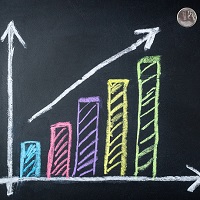 AlexBush / Depositphotos.com